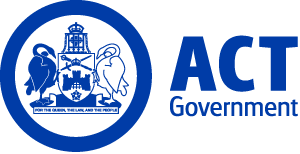 ACT Government GazetteGazetted Notices for the week beginning 12 February 2015Executive NoticesCapital MetroEngagementMelanie Taylor – Director, Communications and Stakeholder Engagement (E733) Section 72 of the Public Sector Management Act 1994  Education and TrainingVariation – Assignment Leanne Cover – Deputy Director-General (E716) Section 80A(1)(b) of the Public Sector Management Act 1994    VACANCIESACT Electoral CommissionSelection documentation and the mandatory application cover sheet for the following positions may be downloaded from: http://www.jobs.act.gov.au/ Applications can be sent via email to: jobs@act.gov.auACT Electoral CommissionElection Operations ManagerSenior Officer Grade C $93,254 - $100,382, Canberra (PN: 01866)Gazetted: 12 February 2015Closing Date: 3 March 2015Details: The ACT Electoral Commission is looking for an enthusiastic and dedicated person to join our small team. This position will offer the successful applicant the opportunity to manage the Commission's election operations function. This will involve managing the implementation of ICT business systems prior to ACT Legislative Assembly elections as well as developing and implementing electoral procedures. This position requires excellent project management skills and high level written and oral communication skills. Knowledge and/or experience in election operations would be an advantage but is not mandatory.Eligibility/Other Requirements: Professional qualifications in project management are highly desirable. Notes: This is a temporary position available for six months with the possibility of permanency from this process. Selection may be based on application and referee reports only. Please provide contact details of two referees.Contact Officer: Rohan Spence (02) 6205 0224 rohan.spence@act.gov.auCalvary Health Care ACT (Public)PhysiotherapySenior Inpatient Physiotherapist and Student CoordinatorHealth Professional Level 4 $93,254 - $100,382, Canberra (PN: 8702)Gazetted: 12 February 2015Closing Date: 19 February 2015Details: This is an exciting opportunity to join a friendly and genuinely supportive department with high staff morale and a focus on providing quality health care services. The Physiotherapy Department at Calvary Health Care Bruce seeks staff who: foster evidence-based and values-based practice are self-motivated, have a strong work ethic and demonstrate resilience practice self-reflection with a desire to continually learn and to teach/mentor others are committed to work health and safety, continuous quality improvement and/or research can work independently and collaboratively as part of a multidisciplinary team. The successful applicant will hold a key position, managing the daily operations across the Physiotherapy Department, with primary responsibility over inpatient services. The Senior Inpatient Physiotherapist is also responsible for providing student supervision, and coordination of physiotherapy clinical placements for various academic facilities, including Sydney University, Charles Sturt University, the University of Canberra and the Canberra Institute of Technology. Applicants are expected to respond in writing and include the following: 1.A cover letter (no more than 1 page). 2.Current curriculum vitae, including names and contact details of two professional referees. 3.A response (no more than 2 pages in total) against the  selection criteria. Note: Calvary Health Care Bruce is a smoke free campus. Aboriginal and Torres Strait Islander people are encouraged to apply.                 Contact Officer: Jennifer Azurin (02) 6201 6190 jennifer.azurin@calvary-act.com.au Applications can be forwarded to: applications@calvary-act.com.auNursingClare Holland HouseNursingAssistant in NursingHealth Services Officer level 3 $47,764 - $48,861, Canberra (PN: 7198)Gazetted: 12 February 2015Closing Date: 12 February 2015Details: Clare Holland House provides specialist palliative care to the ACT and the surrounding district. Clare Holland House forms the hub to the specialist palliative care services, including outpatient clinics and Home based palliative care. Our team is committed to providing patient centred,  skilled and compassionate care. The current roles we are seeking are specifically for the 19 bed Inpatient Unit. This Unit relies on a collaborative team approach to care. Team members will support patients and their families on a daily basis. The setting provides a pleasant environment including single rooms, close to gardens and the parklands that line the shores of Lake Burley Griffin. Our roster needs a number of Endorsed Enrolled Nurses to work full -time permanent positions however part time hours may be negotiated. Applicants are expected to respond in writing and include the following:  1. Statement addressing the selection criteria (The selection criteria can be found in the Position Description. The response must be maximum 300 words per criteria)  2. A copy of their current resume 3. Names and contact details (including a contact phone number) for at least two professional referees. Eligibility/Other Requirements: To be considered for this role you must address the selection criteria and have appropriate work rights. Note: Calvary Health Care Bruce is a smoke free campus. Aboriginal and Torres Strait Islander people are encouraged to apply . Contact Officer: Lynne O'Callaghan (02) 6264 7300 lynne.ocallaghan@calvary-act.com.au Applications can be forwarded to: applications@calvary-act.com.auMedical ImagingHealth Professional level 3Health Professional level 3 $80,997 - 89,579, Canberra (PN: 8908)Gazetted: 12 February 2015Closing Date: 2 March 2015Details: The Imaging Department is seeking a highly skilled self motivated Senior Radiographer. The Medical Imaging Department has facilities for general and theatre radiography, multi-slice CT, fluoroscopy and 4 ultrasound rooms and a fully integrated RIS/PACS environment. Wide range of examinations, including emergency radiography, out-patients, ward-patients and theatre radiography. A medium sized department (15-20 staff Radiographers) Flexibility of weekend work. commitment to research and professional development: AIR accredited NPDP programme and ongoing professional development in-service program. We highly encourage applications from experienced Emergency Nurses Level 1 and 2, or interstate equivalents. Applicants are expected to respond in writing and include the following:  1. Statement addressing the selection criteria (The selection criteria can be found in the Position Description. The response must be maximum 300 words per criteria).  2. A copy of their current resume. 3. Names and contact details (including a contact phone number) for at least 2 professional referees. Please refer to the position description for further information. Eligibility/Other Requirements: Must have appropriate work rights must address the selection criteria. Note: Calvary Health Care Bruce is a smoke free campus. Aboriginal and Torres Strait Islander people are encouraged to apply. To be considered for this role you must address the selection criteria and have appropriate work rights. Contact Officer: Hammam Hijazi (02) 6201 6141 hammam.hijazi@calvary-act.com.au Applications can be forwarded to: applications@calvary-act.com.auCanberra Institute of TechnologySelection documentation and the mandatory application cover sheet for the following positions may be downloaded from: http://www.jobs.act.gov.au/ Applications can be sent via email to: jobs@act.gov.auCIT Brand and Business DevelopmentInternational and Business SupportProject OfficerAdministrative Services Officer Class 4 $61,874 - $66,997, Canberra (PN: 34209)Gazetted: 16 February 2015Closing Date: 23 February 2015Details: The Canberra Institute of Technology is seeking an enthusiastic individual to provide administrative support to CIT Brand and Business Development including production of purchase requests, monitoring invoices, and processing of payments. Manage records for published materials and finances. Maintain CIT's Media Booking Register and assist with job management including production of print and web-based promotional materials. Work collaboratively in assisting with event management and international delegations.Eligibility/Other Requirements: Post-school studies in a related discipline and/or related work experience. Comfortable working in a pressurised deadline driven environment.Notes: This position is for temporary filling for a period of six months until the 30th June with the possibility of extension up to 31st July 2015.Contact Officer: Jayne Miller (02) 6205 3515 jayne.miller@cit.edu.auChief Minister, Treasury and Economic DevelopmentSelection documentation and the mandatory application cover sheet for the following positions may be downloaded from: http://www.jobs.act.gov.au/ Applications can be sent via email to: jobs@act.gov.auCorporateBusiness ManagerSenior Officer Grade C $93,254 - $100,382, Canberra (PN: 35255)Gazetted: 17 February 2015Closing Date: 3 March 2015Details: This Business Manager role manages high quality and productive relationships with a range of stakeholders in a complex and fast-paced environment, supporting the seamless delivery of business support services to the ACT Executive. Potential candidates for this customer focussed role should have exceptional liaison skills, an eye for detail and a demonstrated capacity to exercise good judgement.Contact Officer: Kirsten Thompson (02) 6207 8207 kirsten.thompson@act.gov.auLand Development and CorporateACT Property GroupProperty Projects and ServicesContracts ManagerSenior Officer Grade C $93,254 - $100,382, Canberra (PN: 35139)Gazetted: 16 February 2015Closing Date: 23 February 2015Details: The Works Contracts Delivery team is primarily responsible for procurement including contract management, purchasing, tendering and monitoring of contracts in accordance with ACT Government Procurement legislation guidelines and procedures. This position will establish and manage contracts to ensure the delivery of projects, services and works programs for the ACT Property Group and its customers through and in consultation with Shared Services Procurement. Eligibility/Other Requirements: Government Purchasing Certificate IV, or equivalent contract management experience.Contact Officer: Darren Quade (02) 6207 8111 darren.quade@act.gov.auApplicants should note that a Joint Selection Committee (JSC) established in accordance with the collective/enterprise agreement provisions will assess all applications for this position.CommunicationsStrategic Communications and MediaSenior Communications Officer, Strategic Communications and MediaSenior Officer Grade C $93,254 - $100,382, Canberra (PN: 23905, several)Gazetted: 13 February 2015Closing Date: 27 February 2015Details: We are seeking applications from motivated and innovative communications professionals to join the Strategic Communications and Media Unit within the Chief Minister, Treasury and Economic Development Directorate. As a senior member of the team, you will provide strategic communications advice and implementation for the directorate, executives and ministerial offices. You will also be responsible for coordination of media and issues management, digital communications and the design and implementation of community engagement programs.Eligibility/Other Requirements: Relevant tertiary qualifications will be highly regarded, and/or appropriate experience as a Graded Journalist or in Public Relations/Public Affairs, preferably in a government environment. Notes: An order of merit will be established from this process to fill both permanent and temporary vacancies at level as they arise in the next 12 months. Contact Officer: Anita Perkins (02) 6205 0035 anita.perkins@act.gov.auShared ServicesPartnership Services GroupHuman ResourcesHR and Finance Service Desk Team LeaderAdministrative Services Officer Class 6 $74,098 - $84,803, Canberra (PN: 07153)Gazetted: 18 February 2015Closing Date: 4 March 2015Details: Shared Services is looking for a highly motivated individual with experience to lead and contribute to the effectiveness and efficiency of a customer focused Service Desk Team responsible for first level Human Resource and Finance services to ACT Government Directorates. A strong client focus and a willingness to be part of a dynamic team is essential. The successful applicant will be an escalation point for complex Human Resources and Finance requests and enquiries. This role will also require the successful applicant to undertake Service Desk functions including phone queries and processing of email and online requests. Eligibility/Other Requirements: Educational and professional qualifications checks may be undertaken prior to employment.Contact Officer: Claire Harper (02) 6205 4254 claire.harper@act.gov.auRevenue ManagementComplianceSenior Inspection OfficerAdministrative Services Officer Class 6 $74,098 - $84,803, Canberra (PN: 02904)Gazetted: 12 February 2015Closing Date: 26 February 2015Details: The Compliance Section develops compliance strategies and conducts investigations aimed at achieving maximum compliance by clients in relation to their statutory obligations. The Section also plays a key role in the enforcement of the ACT's revenue laws and in the protection of public revenue.Eligibility/Other Requirements: Current driver's licence.Notes: Occupants can be rotated to other positions at level within the Section as required.Contact Officer: Rowena Mele (02) 6207 0099 rowena.mele@act.gov.auCorporateCorporate ManagementGovernance and PerformanceRecords Management OfficerAdministrative Services Officer Class 4 $61,874 - $66,997, Canberra (PN: 27967)Gazetted: 12 February 2015Closing Date: 19 February 2015Details: The Directorate is seeking someone who can, through the use of well developed organisational and communication skills, provide high quality advice and assistance to Directorate staff in relation to Records Management. The successful applicant will be expected to promote and encourage compliance with the relevant Records Management legislation and procedures. As well as be responsible for the appropriate administration and monitoring of the Land Development Agency (LDA)/Economic Development (ED) HP Records Manager (TRIM) database. The duties of the position will also involve providing administrative support, as required, to the Freedom of Information Coordinator and other areas of Corporate Management Notes: This is a temporary vacancy available from 18 March 2015 until 17 June 2015, with the possibility of extension.How to Apply: Expressions of interest are sought from potential candidates and should include a supporting statement of no more than 2 pages outlining experience and/or ability in the above areas, contact details of at least two referees and a current curriculum vitae.Applications should be sent to the contact officer.Contact Officer: Olwen Conran (02) 6205 3955 olwen.conran@act.gov.auPartnership Services GroupBusiness Application ManagementCorporate Applications and TestingEBS Systems AdministratorInformation Technology Officer Class 1 $59,980 - $68,277, Canberra (PN: 23085)Gazetted: 16 February 2015Closing Date: 23 February 2015Details: Shared Services Partnership Services Group is seeking an experienced professional to contribute to the support of the Oracle E-Business Suite (EBS) application. Reporting to the EBS Technical Manager, this position is responsible for contributing to quality outcomes in supporting and maintaining the ACT Government's EBS implementation. Eligibility/Other Requirements: Relevant degree, diploma, certificate in Information Technology and/or relevant work experience is required.Contact Officer: Adrian O'Shaughnessy (02) 6207 1305 adrian.oshaughnessy@act.gov.auCommunity ServicesSelection documentation and the mandatory application cover sheet for the following positions may be downloaded from: http://www.jobs.act.gov.au/ Applications can be sent via email to: jobs@act.gov.auOffice for Children, Youth and Family SupportExecutive Director, Office for Children, Youth and Family SupportExecutive Level 2.6 $291,894 to $307,470 depending on current superannuation arrangements, Canberra (PN: E386)Gazetted: 17 February 2015Closing Date: 24 February 2015Details: An opportunity exists to further develop your executive skills and experience in the position of Executive Director, Office for Children, Youth and Family Support.This position will have significant contact with other directorate executives and the Minister's office, requiring a high degree of sensitivity and confidentiality, as well as a flexible approach in responding to tight deadlines.  Further information on the position can be obtained by contacting Sue Chapman on (02) 6205 0839. Eligibility/Other Requirements: The Executive Director should have a proven record, as well as demonstrable skills, in change management, service delivery reform, non government sector development, financial acumen and effective leadership. High level analytical and negotiating skills, superior judgment in relation to financial management, organisational improvement and the capacity for innovation and value adding are necessary.Remuneration: The position attracts a remuneration package ranging from $291,894 - $307,470, depending on current superannuation arrangements of the successful applicant. This includes a cash component of $239,629.Contract: The successful applicant will be engaged under a performance based contract for the period 21 March 2015 to 24 April 2015. Prospective applicants should be aware that individual contracts are tabled in the ACT Legislative Assembly.How to Apply: If you would like to be considered for this opportunity please send a two page expression of interest and curriculum vitae to: sue.chapman@act.gov.auContact Officer: Sue Chapman (02) 6205 0839 sue.chapman@act.gov.auHousing and Community ServicesAsset ManagementBusiness DevelopmentManagerSenior Officer Grade B $109,831 - $123,642, Canberra (PN: 10053)Gazetted: 16 February 2015Closing Date: 23 February 2015Details: Housing Business Development (HBD), Housing and Community Services requires a Manager to ensure the effective delivery of business activity and performance data, analysis, and strategic advice to inform and enhance policy and operations. The section's responsibilities include negotiating and liaising with the Commonwealth, States and Territories on national housing and homelessness data and reporting including the National Affordable Housing Agreement and Report on Government Services; developing and managing data and information systems to support business; conducting the social housing tenant survey; reporting to Executive and Ministers on housing and homelessness matters; and, providing information and advice for use in ACT and national contexts. The position reports to the Senior Manager, HBD.Contact Officer: Anne Jenkins (02) 6205 0082 anne.jenkins@act.gov.auDisability ACTTherapy ACTPsychologistHealth Professional Level 3 $80,997 - $85,346 (up to $89,579 on achieving a personal upgrade), Canberra (PN: 07323, several)Gazetted: 16 February 2015Closing Date: 23 February 2015Details: Therapy ACT provides a range of multidisciplinary therapy and support services for children, adolescents and adults with delays in development and developmentmental disabilities. Services are provided through age based and specialist teams in a range of community settings. Therapy ACT has several vacancies for Fully Registered Psychologists with at least three years experience. These positions will be responsible for Psychology services within a multidisciplinary, age - based team in various community settings. Successful applicants will provide Psychological assessment and treatment of clients in all relevant settings. They will also be expected to participate in the training and supervision of staff, and the education of parents and carers to support and encourage participation of clients in a range of environments. They will also have an exciting opportunity to contribute to the development of Therapy ACT through participation in range of projects aimed at improving service delivery through establishment of evidence-based service delivery models. Therapy ACT is committed to providing the best service possible and supports staff in professional development to achieve this. Eligibility/Other Requirements: Eligibility for Unconditional Registration as a Psychologist with the Australian Health Professionals Regulation Agency. Minimum of three years experience as fully registered psychologist. Experience in providing psychological service provision for people with developmental delays and disabilities. Current driver’s licence essential. Notes: These temporary positions are available until March 2016. Full-time or part-time hours may be negotiated. Applications for these positions should address the selection criteria and include a current CV. Written referee reports will be required at interview. Please see the ACT Government jobs website for the required referee report proforma. Prior to commencing in this role, a current registration issued under the Working with Vulnerable People (Background Checking) Act 2011 may be required. For further information on Working with Vulnerable People registration refer to -  http://www.ors.act.gov.au/community/working_with_vulnerable_people_wwvp.Contact Officer: Lucy Stanzel (02) 6205 1361 lucy.stanzel@act.gov.auService Strategy and Community BuildingCommunity Participation GroupOffice for WomenPolicy OfficerAdministrative Services Officer Class 6 $74,098 - $84,803, Canberra (PN: 31011)Gazetted: 18 February 2015Closing Date: 2 March 2015Details: The Office for Women is seeking a motivated Policy Officer to work as part of the team. The successful applicant will be responsible for providing women’s policy advice, secretariat functions, Ministerial briefs, event management and day to day administrative support. As the occupant of the position is required to work with executive staff, managers and other ACT Government agencies, they must possess communication skills of a high order.  Notes: Prior to commencing in this role, a current registration issued under the Working with Vulnerable People (Background Checking) Act 2011 may be required. For further information on Working with Vulnerable People registration refer to -  http://www.ors.act.gov.au/community/working_with_vulnerable_people_wwvp.Contact Officer: Veronica Wensing (02) 6205 9847 veronica.wensing@act.gov.auService Strategy and Community BuildingPolicy, Planning and Sector DevelopmentHuman Services PolicyPolicy OfficerAdministrative Services Officer Class 6 $74,098 - $84,803, Canberra (PN: 07828)Gazetted: 12 February 2015Closing Date: 26 February 2015Details: The successful applicant will contribute to policy development within a context of several significant change programs relating to vulnerable children, young people and families.Eligibility/Other Requirements: Tertiary qualifications in a related discipline would be desirable. Notes: This is a temporary position available until 5 December 2016.Contact Officer: Sue Michleburgh (02) 6207 2049 sue.michleburgh@act.gov.auHousing and Community ServicesAsset Management BranchQuality Improvement UnitTeam LeaderAdministrative Services Officer Class 6 $74,098 - $84,803, Canberra (PN: 00089)Gazetted: 12 February 2015Closing Date: 26 February 2015Details: The Quality Assurance (QA) and Continuous Improvement Team is seeking an energetic and motivated Team Leader to assist the Manager to lead and support a small team in the analysis, assessment and evaluation of  the performance of an outsourced Total Facilities Management (TFM) contractor. The TFM provides a wide range of services in relation to responsive repairs and planned maintenance of social housing properties. Responsibilities also include coordination and support of colleagues to collaboratively implement large and small Quality Assurance audit and/or review projects focussing on particular aspects of the TFM contract and the relevant processes involved. Eligibility/Other Requirements: Experience in IT (including Word, Excel and data base interrogation) is essential. Experience and/or qualifications in project management and quality auditing and experience and/or understanding of service provision in the social housing context is desirable.Contact Officer: David Lascelles (02) 6205 0272 david.lascelles@act.gov.auApplicants should note that a Joint Selection Committee (JSC) established in accordance with the collective/enterprise agreement provisions will assess all applications for this position.Service Strategy and Community BuildingCommunity Participation GroupOffice for WomenWomen’s Information OfficerAdministrative Services Officer Class 4 $61,874 - $66,997, Canberra (PN: P07963)Gazetted: 18 February 2015Closing Date: 2 March 2015Details: The Office for Women has an exciting opportunity for someone to join the team as Women’s Information Officer. The role requires the ability to network and promote access to information for women in a range of contexts. Notes: This is a temporary part-time vacancy working 22 hours per week starting asap until 1st August 2015. Prior to commencing in this role, a current registration issued under the Working with Vulnerable People (Background Checking) Act 2011 may be required. For further information on Working with Vulnerable People registration refer to - http://www.ors.act.gov.au/community/working_with_vulnerable_people_wwvp.An expression of Interest of no more than two pages is required.How to Apply: Expressions of interest are sought from potential candidates and should include a supporting statement of no more than 2 pages outlining experience and/or ability in the above areas, contact details of at least two referees and a current curriculum vitae.Contact Officer: Veronica Wensing (02) 6205 9847 veronica.wensing@act.gov.auDisability ACTTherapy ACTPsychologistHealth Professional Level 1/2 $53,784 - $78,731, Canberra (PN: 07619, several)Gazetted: 16 February 2015Closing Date: 2 March 2015Details: Therapy ACT provides a range of multidisciplinary therapy and support services for children, adolescents and adults with delays in development and developmentmental disabilities. Services are provided through age based and specialist teams in a range of community settings. These positions will be responsible for Psychology services within a multidisciplinary, age-based team in various community settings. Under supervision, Psychologists will be required to conduct assessments, plan, implement and evaluate client/family goals and work collaboratively with therapists and other service providers to ensure that  client needs are met. Individuals will have the opportunity to participate in the continual improvement of Therapy ACT's  service delivery through participation in a range of projects, including professional clinical pathways and standards of practice. Eligibility/Other Requirements: Current registration as a Psychologist with the Australian Health Practitioner Regulation Agency (AHPRA). New graduates will be eligible for employment at the Health Professional 1 classification for a minimum 12 months, this period may extend past twelve months depending on the discipline specific requirements. Applicants with more than 12 months professional work experience, who have met full professional registration requirements, may be employed at the Health Professional Level 2 classification. A current driver's licence essential. Understanding and/or experience in working with children, adolescents and adults with delays in development and developmental disabilities is highly desirable. Notes: These are temporary positions available until the end of March 2016. Full-time and part-time positions are available. Applications for these positions should address the selection criteria and include a current CV. Written referee reports will be required at interview. Please see the ACT Government jobs website for the required referee report proforma. Prior to commencing in this role, a current registration issued under the Working with Vulnerable People (Background Checking) Act 2011 may be required. For further information on Working with Vulnerable People registration refer to -  http://www.ors.act.gov.au/community/working_with_vulnerable_people_wwvp.Contact Officer: Lucy Stanzel (02) 6207 1360 lucy.stanzel@act.gov.auDisability ACTTherapy ACTSocial WorkerHealth Professional Level 1/2 $53,784 - $78,731, Canberra (PN: 10301, several)Gazetted: 13 February 2015Closing Date: 26 February 2015Details: Therapy ACT provides a range of multidisciplinary therapy and support services for children, adolescents and adults with delays in development and developmental disabilities. Services are provided through age based and specialist teams in a range of community settings. Therapy ACT has various temporary positions available for Social Workers. These positions will be responsible for Social Work services within a multidisciplinary team. Services are provided through age-based teams in arrange of community settings. Under supervision, Social Workers will be required to conduct social work assessments, plan, implement and evaluate the social work goals and work collaboratively with therapists and other service providers to ensure that the clients' needs are met. Individuals will have the opportunity to participate in the continual improvement of Therapy ACT's  service delivery through participation in a range of projects, including professional clinical pathways and standards of practice.  Eligibility/Other Requirements: Tertiary qualification or equivalent in Social Work; Eligibility for Membership with Australian Association of Social Workers is essential. New graduates with less than 12 months professional work experience are eligible for employment at the Health Professional Level 1 classification, and applicants with more than 12 months professional work experience may be employed at the Health Professional Level 2 classification. Prior to commencing in this role, a current registration issued under the Working with Vulnerable People (Background Checking) Act 2011 may be required. For further information on Working with Vulnerable People registration refer to -  http://www.ors.act.gov.au/community/working_with_vulnerable_people_wwvp. A current driver's licence is essential. Notes: These are temporary positions available until the end of March 2016. Applications for these positions should address the selection criteria and include a current CV. Written referee reports will be required at interview. Please see the ACT Government jobs website for the required referee report proforma.Contact Officer: Helen Hopper (02) 6207 1360 helen.hopper@act.gov.auCultural Facilities CorporationACT Museums and GalleriesHistoric PlacesTeam Leader, Horticultural ServicesGeneral Services Officer Level 7 $54,981 - $58,062, Canberra (PN: 9006)Gazetted: 12 February 2015Closing Date: 20 February 2015Details: ACT Historic Places is part of the ACT Museums and Galleries which incorporates the Canberra Museum and Gallery and the three historical properties of Lanyon, Calthorpes' House and Mugga-Mugga. We deliver diverse cultural experiences to our community through exhibitions, public and educations programs and the collection, conservation and presentation of the visual arts and cultural heritage of our region. ACT Historic Places is seeking applications from experienced and professional gardeners who possess excellent management and communication skills along with suitable horticultural qualifications for the position of Team Leader, Horticultural Services based at Lanyon Homestead. You will organise and delegate daily tasks, ensuring each team member understands their duties and has access to the necessary Personal Protective Equipment (PPE). Candidates should be enthusiastic and passionate gardeners with good communication skills and be able to motivate and develop their team. The position offers a great opportunity to work within a unique heritage environment. Eligibility/Other Requirements: Horticultural Diploma/Certificate or equivalent. Plant Operator Certificate (tractor and handheld equipment eg. chainsaw). First Aid Certificate (The successful candidate must be willing to gain this qualification upon appointment if he/she isn't already in possession of the certificate.) Current manual drivers licence. Note: 12 month temporary contract with the possibility of permanent appointment. Applications must address the selection criteria. Contact Officer: Sue Ebejer (02) 6235 5677 sue.ebejer@act.gov.au Applications can be forwarded to: Trudy Collins, HR Adviser, PO Box 939 Civic Square, ACT 2608 or email CFC.HR@act.gov.auEducation and TrainingSelection documentation and the mandatory application cover sheet for the following positions may be downloaded from: http://www.jobs.act.gov.au/ Applications can be sent via email to: jobs@act.gov.auOffice of the Deputy Director-GeneralTraining and Tertiary EducationSkills ReformGraphic and Website DesignerAdministrative Services Officer Class 5 $68,766 - $72,789, Canberra (PN: 35254)Gazetted: 12 February 2015Closing Date: 19 February 2015Details: The Training and Tertiary Education branch is seeking a Graphic and Website Designer to work within its Liaison Team. The successful applicant will have skills in web content management, graphic design, writing and editing for the web and site management and development. The successful applicant will use their strong communication skills to work across the branch to ensure branding consistency and maintain the branch's high publishing standards. A strong attention to detail and the ability to maintain these standards under pressure and with tight deadlines is essential. Eligibility/Other Requirements: Experience in Adobe Creative Suite, website content management systems such as Drupal and web-based programming languages such as HTML and PHP are essential. Notes: This is a temporary position available until 30 June 2017.Contact Officer: David Cooper (02) 6205 7033 david.cooper@act.gov.auOffice for SchoolsNorth/Gungahlin NetworkCranleigh SchoolSpecial Education Classroom TeacherClassroom Teacher $57,169 - $90,388, Canberra (PN: 02867)Gazetted: 18 February 2015Closing Date: 4 March 2015Details: Teach a Primary class for students with moderate to severe intellectual disabilities.Eligibility/Other Requirements: A minimum of four years full-time (or equivalent) tertiary study leading to the award of a recognised school teaching qualification. Current full teaching registration with the ACT Teacher Quality Institute (or eligibility for teacher registration with the ACT Teacher Quality Institute).     Notes: This is a temporary position available from 19 March 2015 until 26 January 2016. Prior to commencing in this role, a current registration issued under the Working with Vulnerable People (Background Checking) Act 2011 may be required. For further information on Working with Vulnerable People registration refer to -  http://www.ors.act.gov.au/community/working_with_vulnerable_people_wwvp.Contact Officer: Greg Wagg (02) 6205 8000 greg.wagg@ed.act.edu.auApplicants should note that a Joint Selection Committee (JSC) established in accordance with the collective/enterprise agreement provisions will assess all applications for this position.Office for SchoolsNorth/Gungahlin NetworkCampbell High SchoolFrench TeacherClassroom Teacher $57,169 - $90,388, Canberra (PN: 06049)Gazetted: 12 February 2015Closing Date: 26 February 2015Details: Campbell High is a comprehensive year 7-10 school in the inner north of Canberra. An opportunity exists for an experienced French Teacher to join the school's dynamic and future focussed staff. Applicants should demonstrate an ability to work closely with others to maximise student potential. Eligibility/Other Requirements: A minimum of four years full-time (or equivalent) tertiary study leading to the award of a recognised school teaching qualification. Current full teaching registration with the ACT Teacher Quality Institute (or eligibility for teacher registration with the ACT Teacher Quality Institute). Notes: This is a temporary position available from 28 April 2015 until 25 September 2015. There is a possibility of extension with a second teaching subject. Prior to commencing in this role, a current registration issued under the Working with Vulnerable People (Background Checking) Act 2011 may be required. For further information on Working with Vulnerable People registration refer to -  http://www.ors.act.gov.au/community/working_with_vulnerable_people_wwvp.Contact Officer: Heather Paterson (02) 6205 6344 heather.paterson@ed.act.edu.auApplicants should note that a Joint Selection Committee (JSC) established in accordance with the collective/enterprise agreement provisions will assess all applications for this position.Office for Schools-Narrabundah CollegeSouth/Weston NetworkNarrabundah CollegePsychology TeacherClassroom Teacher $57,169 - $90,388, Canberra (PN: 19121)Gazetted: 16 February 2015Closing Date: 2 March 2015Details: Narrabundah College is a large, International College with 950 year 11 and 12 students. The College offers students the opportunity to study the ACT Year 12 Certificate, the International Baccalaureate Diploma, the French Baccalauréat Diploma, and nationally recognised vocational education and training qualifications. We are looking for an experienced Psychology Teacher for a full-time position commencing from the beginning of Term 2.Eligibility/Other Requirements: Experience in teaching the International Baccalaureate and the ability to teach another subject area are highly desirable. A minimum of four years full-time (or equivalent) tertiary study leading to the award of a recognised school teaching qualification. Current full teaching registration with the ACT Teacher Quality Institute (or eligibility for teacher registration with the ACT Teacher Quality Institute).Note: Prior to commencing in this role, a current registration issued under the Working with Vulnerable People (Background Checking) Act 2011 may be required. For further information on Working with Vulnerable People registration refer to -  http://www.ors.act.gov.au/community/working_with_vulnerable_people_wwvp. Contact Officer: Nicole Burg (02) 6142 3208 nicole.burg@ed.act.edu.auApplicants should note that a Joint Selection Committee (JSC) established in accordance with the collective/enterprise agreement provisions will assess all applications for this position.Environment and PlanningSelection documentation and the mandatory application cover sheet for the following positions may be downloaded from: http://www.jobs.act.gov.au/ Applications can be sent via email to: jobs@act.gov.auSustainability and Climate ChangeSustainability and GovernmentDeputy ManagerSenior Officer Grade C $93,254 - $100,382, Canberra (PN: 24279)Gazetted: 18 February 2015Closing Date: 25 February 2015Details: The Environment and Planning Directorate is seeking a highly motivated officer for the position of Deputy Manager to support the section in the development, delivery and promotion of the ACTSmart suite of programs. The applicant will need to provide a range of support and management of programs delivered to schools, businesses, government and households on a range of sustainability programs.Eligibility/Other Requirements: Current driver's licence.Notes: Prior to commencing in this role, a current registration issued under the Working with Vulnerable People (Background Checking) Act 2011 may be required. For further information on Working with Vulnerable People registration refer to -  http://www.ors.act.gov.au/community/working_with_vulnerable_people_wwvp.Contact Officer: Ros Malouf (02) 6207 5335 ros.malouf@act.gov.auSustainability and Climate ChangeSustainability and GovernmentManager - Household UnitSenior Officer Grade C $93,254 - $100,382, Canberra (PN: 11294)Gazetted: 18 February 2015Closing Date: 25 February 2015Details: The Environment and Planning Directorate is seeking a highly motivated Officer for the position of Manager to support the Sustainability and Government Branch in the development, delivery and promotion of the ACTSmart Households suite of programs. The applicant will need to provide a range of support and management of programs delivered to households, including targeting low income households. Eligibility/Other Requirements: Current driver's licence is required. Contact Officer: Ros Malouf (02) 6207 5335 ros.malouf@act.gov.auSustainability and Climate ChangeSustainability and GovernmentSustainability ProgramsProgram OfficerAdministrative Services Officer Class 6 $74,098 - $84,803, Canberra (PN: 17928)Gazetted: 16 February 2015Closing Date: 23 February 2015Details: The Sustainability Programs section supports the Directorate by managing the development and delivery of a range of sustainability programs for ACT households, businesses and schools. The Household unit delivers these services to households in the ACT. The Program Officer will be responsible for the delivery of household energy and water programs and will supervise other staff. Eligibility/Other Requirements: ACT Drivers licence is required. Availability to work on weekends and after hours. Notes: This is a temporary position available until 30 June 2015, with the possibility of an extension and/or permanency from this process. Selection may be based on written application and referee reports only.Contact Officer: Esther Duffy (02) 6207 5669 esther.duffy@act.gov.auConstruction and Client ServicesConstruction ServicesUtilities, Land and Lease Regulation UnitAdministration OfficerAdministrative Services Officer Grade 6 $$74,098 to $84,803, Canberra (PN: 13936)Gazetted: 13 February 2015Closing Date: 20 February 2015Details: An exciting opportunity exists for a suitably qualified individual to fill the role of Administration Officer within the Utilities Technical Regulation Team. The position provides administrative support and acts as a point of liaison between the Team and Directorate and other external stakeholders including ACTEW. The successful applicant will have knowledge and understanding of the policies and operational activities of the Team and will have the ability to manage multiple independent projects as well as experience in government financial processes.Contact Officer: Dennis Harvey (02) 6207 0362 dennis.harvey@act.gov.auApplicants should note that a Joint Selection Committee (JSC) established in accordance with the collective/enterprise agreement provisions will assess all applications for this position.HealthSelection documentation for the following positions may be downloaded from http://www.health.act.gov.au/employment.  Apply online at http://www.health.act.gov.au/employmentCanberra Hospital and Health ServicesMental Health, Justice Health and Alcohol and Drug ServicesMental Health Clinical ServicesConsultant PsychiatristsSpecialist / Senior Specialist $147,465 - $181,976Senior Specialist $199,231, Canberra (PN: 27527, Several)Gazetted: 19 February 2015Closing Date: 5 March 2015The Position: There is one permanent position and temporary positions available in Adult Mental Health Services. The Division provides Mental Health Services for Canberra and the South East region of New South Wales serving a population of about half a million. Mental Health Services is a major teaching service of the Australian National University (ANU) Medical School and has well-developed undergraduate and postgraduate teaching programs and a state-of-the-art medical library. There are excellent opportunities for collaborative research. Appointments to Mental Health Services may involve service provision in other Divisions of Health including Canberra and Calvary Hospitals.Salary, Remuneration and Conditions:   Staff Specialist Bands 1-5: $147,465-$181,976 Senior Specialist: $199,231 Starting salary will be negotiated within this band for the successful applicant, depending on their experience and expertise. Relevant parties are currently negotiating future pay rises that will increase these base salaries. Superannuation, ranging from 9%-10% depending on individual arrangements, is payable on this salary component.   Indicative total remuneration, inclusive of applicable allowances, and assuming 10% superannuation, ranges from $242,052 - $320,753. Eligibility/Other Requirements: Registered or eligible for registration as a medical practitioner with the Australian Health Practitioner's Regulation Agency. Fellowship of the Royal Australian and New Zealand College of Psychiatrists or an equivalent higher specialist qualification.Contact Officer: Dr Peter Norrie (02) 6205 0687 peter.norrie@act.gov.au Applications can be forwarded to: Apply online at http://www.health.act.gov.au/employment (preferred method), by post to the Senior Medical Recruitment Officer, Employment Services, 123 Carruthers Street CURTIN ACT 2605Canberra Hospital and Health ServicesSpecial Purpose AccountsSpecial Purpose AccountsGP Research CoordinatorSenior Specialist Senior Specialist $199,231, Canberra (PN: 24239)Gazetted: 19 February 2015Closing Date: 26 February 2015The Position:  This position is a short term contract position for a Senior Staff specialist 1.5 days per week for 12 months situated within the Academic Unit of General Practice to start as soon as possible.  The position will be critical in developing a community of practice around general practice based research in the ACT.  In close collaboration with the Professor of General Practice and Director of the Unit this experienced primary health care researcher will help design and initiate a  primary health care health service research strategy for the next 5 years. This position will provide research leadership to junior staff and will liaise extensively with community based GPs and other research stakeholders (ACTML, ANU, and ACT Health).Salary, Remuneration and Conditions:   Senior Specialist: $199,231 - pro rate for part time hours.  Starting salary will be negotiated within this band for the successful applicant, depending on their experience and expertise. Relevant parties are currently negotiating future pay rises that will increase these base salaries. Superannuation, ranging from 9%-10% depending on individual arrangements, is payable on this salary component.   Indicative total remuneration, inclusive of applicable allowances, and assuming 9.5% superannuation of: 113,322.Eligibility/Other Requirements: Registered or eligible for registration as a medical practitioner with the Australian Health Practitioner's Regulation Agency. A FRACGP or equivalent with current clinical practice. A PhD in primary health care. Contact Officer: Kym Batt (02) 6244 4953 kym.batt@act.gov.au Applications can be forwarded to: Apply online at http://www.health.act.gov.au/employment (preferred method), by post to the Senior Medical Recruitment Officer, Employment Services, 123 Carruthers Street CURTIN ACT 2605Strategy and CorporatePolicy and Government RelationsChronic and Primary Health Policy UnitSenior ManagerSenior Officer Grade A $127,557, Canberra (PN: 27353)Gazetted: 19 February 2015Closing Date: 26 February 2015Details: Applications are invited for the position of Senior Manager, Chronic and Primary Health Policy Unit, Policy and Government Relations Branch, Strategy and Corporate. The position has management responsibility for a small but dynamic team that provides the Executive Team and the Health Minister with policy and strategic advice in the areas of government relations, chronic conditions, primary health care, palliative care, cancer, sexual health and blood borne viruses. The position is also responsible for the planning, purchasing and monitoring of over $4M of community services from non-government organisations.Eligibility/Other Requirements: Demonstrated experience is required in developing and applying policies, strategies, plans, briefings and cabinet submission. Good oral and written communication skills are essential and proven ability to maintain strong relationships with both internal and external stakeholders and with the community sector are essential. Tertiary qualifications and/or extensive experience in the areas of public health, health management or clinical health service delivery in primary health care, are desirable.Notes:  This is a permanent full-time position. The successful applicant may be required to be registered under the Working with Vulnerable People (Background Checking) Act 2011.To complete your application you must prepare responses to the selection criteria and upload this as part of your application.ACT Health offers attractive salary packaging arrangements. Additionally, many ACT Health positions are eligible for public hospital employee fringe benefits tax exemptions up to a tax-free threshold of $9095, and tax-free benefits cards including Meal Entertainment and Leisure Accommodation cards. Check with the contact officer to confirm the position’s eligibility for these benefits. ACT Government employees enjoy excellent employment conditions, more information is available at http://health.act.gov.au/employment/enterprise-agreements/Relocation allowance is available to assist with relocation of successful candidates to Canberra.  About our great city, Canberra, Australia’s National Capital:Canberra is a city with outstanding amenities and excellent housing, educational and leisure opportunities. It is home to national icons and monuments as well as natural treasures. The coast and ski fields are nearby; Sydney is only 3 hours away by road.  For more information on our great city and your future, visit: http://www.canberrayourfuture.com.au/Contact Officer: Ross O'Donoughue (02) 6205 0878Director General ReportsPopulation HealthHealth PromotionSenior Project OfficerSenior Officer Grade C $93,254 - $100,382, Canberra (PN: 23790, several)Gazetted: 19 February 2015Closing Date: 5 March 2015Details: The Health Promotion Section in the Health Improvement Branch manages programs and initiatives to improve the health of the ACT population. These are delivered in partnership with the broader community and include activities that influence the social, environmental conditions that affect health. Initiatives target the whole of population and specific population groups. We are looking for motivated and enthusiastic people to help manage and deliver on our health promotion priorities. These positions will be responsible for developing, implementing and evaluating preventive health initiatives in partnership with key internal and external stakeholders and partners. They are suited to those with health promotion experience in a population health context. Successful applicants will be able to demonstrate skills in project management, in particular in delivering programs in either children’s or workplace settings and excellent skills in developing and managing partnerships with diverse stakeholders.Eligibility/Other Requirements: A relevant tertiary qualification and/or strong demonstrated experience in Health Promotion, Social Marketing, Communications, Public Health and/or related disciplines, as appropriate to the advertised role, are desirable. Experience working within the public health, community or government sectors is highly desirable.Notes:  There are two expected temporary positions available, with the possibility of extension, for a period of up to seven months. Full-time applications are preferred. The successful candidates would work in either the Healthy Children’s team or the Healthy Workers team, but successful candidates may be called upon to work in other health promotion areas. The successful applicant may be required to be registered under the Working with Vulnerable People (Background Checking) Act 2011.To complete your application you must prepare responses to the selection criteria and upload this as part of your application. Selection may be based on written application and referee reports only. Suitable applicants may be placed on a merit list for future temporary positions at level in the Health Promotion section.ACT Health offers attractive salary packaging arrangements. Additionally, many ACT Health positions are eligible for public hospital employee fringe benefits tax exemptions up to a tax-free threshold of $9095, and tax-free benefits cards including Meal Entertainment and Leisure Accommodation cards. Check with the contact officer to confirm the position’s eligibility for these benefits. ACT Government employees enjoy excellent employment conditions, more information is available at http://health.act.gov.au/employment/enterprise-agreements/Relocation allowance is available to assist with relocation of successful candidates to Canberra.  About our great city, Canberra, Australia’s National Capital:Canberra is a city with outstanding amenities and excellent housing, educational and leisure opportunities. It is home to national icons and monuments as well as natural treasures. The coast and ski fields are nearby; Sydney is only 3 hours away by road. For more information on our great city and your future, visit: http://www.canberrayourfuture.com.au/Contact Officer: Susie Leydon (02) 6205 1422Canberra Hospital and Health ServicesMedicinePharmacy - TCHOncology Pharmacy CoordinatorHealth Professional Level 4 $93,254 - $100,382, Canberra (PN: 31393)Gazetted: 19 February 2015Closing Date: 5 March 2015Details: The Canberra Hospital and Health Services (CHHS) Pharmacy Department have a dynamic, talented team of over 45 Pharmacists and 30 support staff. The brand new Oncology Pharmacy was opened in mid 2014. The pharmacy provides oncology and haematology services to inpatients and outpatients of the greater Canberra region. Eligibility/Other Requirements: Mandatory: Appropriate pharmacist qualifications and be registered or be eligible for immediate registration with the Australian Health Practitioner Regulation Agency (AHPRA). Postgraduate qualifications in management, clinical pharmacy or compounding pharmacy, or a minimum of five years experience working in oncology compounding/supply services.Highly desirable: Membership with the Society of Hospital Pharmacists of Australia and/or Clinical Oncology Society of Australia is highly desirable.Notes: This position is required to provide a range of pharmacy services on weekends and after hours on a rotational basis as rostered.The successful applicant may be required to be registered under the Working with Vulnerable People (Background Checking) Act 2011.To complete your application you must prepare responses to the selection criteria and upload this as part of your application.ACT Health offers attractive salary packaging arrangements. Additionally, many ACT Health positions are eligible for public hospital employee fringe benefits tax exemptions up to a tax-free threshold of $9095, and tax-free benefits cards including Meal Entertainment and Leisure Accommodation cards. Check with the contact officer to confirm the position’s eligibility for these benefits. ACT Government employees enjoy excellent employment conditions, more information is available at http://health.act.gov.au/employment/enterprise-agreements/ Relocation allowance is available to assist with relocation of successful candidates to Canberra. About our great city, Canberra, Australia’s National Capital:Canberra is a city with outstanding amenities and excellent housing, educational and leisure opportunities. It is home to national icons and monuments as well as natural treasures. The coast and ski fields are nearby; Sydney is only 3 hours away by road. For more information on our great city and your future, visit: http://www.canberrayourfuture.com.au/Contact Officer: Monica Jones (02) 6244 2118Canberra Hospital and Health Services Women, Youth and ChildrenWomen’s and BabiesMidwife Registered Nurse Level 2 $81,918 - $86,823, Canberra (PN: 29876) Gazetted: 19 February 2015Closing Date: 26 February 2015Details: Canberra Midwifery Program, based in the Birth Centre at Canberra Hospital, currently have a permanent fulltime vacancy for a Level 2 Registered Midwife. This position would suit an enthusiastic and experienced midwife interested in providing woman-centered care through a caseload model of midwifery care. Eligibility/Other Requirements: Registered or eligible for registration as a midwife with the Australian Health Practitioner Regulation Authority (AHPRA), and a current unconditional driver’s licence.Notes:  This position is full-time but part-time employment (minimum of 28:07 hours per week) may be negotiated. Salary complemented with 40% loading plus car allowance, as per Schedule 3 of Nursing and Midwifery Agreement 2014-2017.The successful applicant may be required to be registered under the Working with Vulnerable People (Background Checking) Act 2011.To complete your application you must prepare responses to the selection criteria and upload this as part of your application.ACT Health offers attractive salary packaging arrangements. Additionally, many ACT Health positions are eligible for public hospital employee fringe benefits tax exemptions up to a tax-free threshold of $9095, and tax-free benefits cards including Meal Entertainment and Leisure Accommodation cards. Check with the contact officer to confirm the position’s eligibility for these benefits. ACT Government employees enjoy excellent employment conditions, more information is available at http://health.act.gov.au/employment/enterprise-agreements/Relocation allowance is available to assist with relocation of successful candidates to Canberra.  About our great city, Canberra, Australia’s National Capital:Canberra is a city with outstanding amenities and excellent housing, educational and leisure opportunities. It is home to national icons and monuments as well as natural treasures. The coast and ski fields are nearby; Sydney is only 3 hours away by road. For more information on our great city and your future, visit: http://www.canberrayourfuture.com.au/Contact Officer: Melissa Pearce 0411 245 642Strategy and CorporatePerformance InformationElective Surgery FundSurgery Access NurseRegistered Nurse Level 2 $81,918 - $86,823, Canberra (PN: 35012, several)Gazetted: 19 February 2015Closing Date: 26 February 2015Details: An exciting opportunity exists for motivated and self directed Registered Nurses with experience in peri-operative nursing and assessment. These positions are part of a new service supporting surgical services across the territory. The successful applicants will utilise their advanced nursing knowledge and skills to assist patients being added to the elective surgery waiting list and to liaise with other health professionals to obtain other pertinent patient information required to assist in the preparation for surgery.Eligibility/Other Qualifications: Be Registered or eligible for registration with the Australian Health Practitioner Regulation Agency (AHPRA). Experience in the Microsoft suite of applications including Outlook, Word and Excel and the ACTPAS patient information system would be advantageous.Notes: These are temporary positions available for a period of six months. Part-time hours will be considered. The successful applicant may be required to be registered under the Working with Vulnerable People (Background Checking) Act 2011.To complete your application you must prepare responses to the selection criteria and upload this as part of your application.ACT Health offers attractive salary packaging arrangements. Additionally, many ACT Health positions are eligible for public hospital employee fringe benefits tax exemptions up to a tax-free threshold of $9095, and tax-free benefits cards including Meal Entertainment and Leisure Accommodation cards. Check with the contact officer to confirm the position’s eligibility for these benefits. ACT Government employees enjoy excellent employment conditions, more information is available at http://health.act.gov.au/employment/enterprise-agreements/Relocation allowance is available to assist with relocation of successful candidates to Canberra. About our great city, Canberra, Australia’s National Capital:Canberra is a city with outstanding amenities and excellent housing, educational and leisure opportunities. It is home to national icons and monuments as well as natural treasures. The coast and ski fields are nearby; Sydney is only 3 hours away by road. For more information on our great city and your future, visit: http://www.canberrayourfuture.com.au/Contact Officer: Nicole Larkin (02) 6205 2561Canberra Hospital and Health ServicesMedicinePharmacyPharmacist PreceptorHealth Professional Level 3 $80,997 - $85,346 (up to $89,579 on achieving a personal upgrade), Canberra (PN: 29809)Gazetted: 19 February 2015Closing Date: 26 February 2015Details: The Canberra Hospital and Health Services (CHHS) Pharmacy Department have a dynamic, talented team of over 45 Pharmacists. An exciting development opportunity exists to work as a Clinical Pharmacy Preceptor under direction from the Clinical Lead for Education and Training. This is a full-time permanent position specifically designed to facilitate pharmacy student placements and the Canberra Hospital pre-registration Pharmacist training program. Eligibility/Other Requirements: Appropriate Pharmacist qualifications and eligibility for registration as a Pharmacist with the Pharmacy Board of Australia. A minimum of three years experience as a Registered Pharmacist in a hospital pharmacy. Pharmacy Preceptor validation/certificate completed (or enrolled and working towards completion) as per Australian Health Practitioner Registration Authority (AHPRA) Pharmacy Board of Australia recommendations. Notes: This position will be required to provide a range of pharmacy services on weekends and after hours as rostered. The successful applicant may be required to be registered under the Working with Vulnerable People (Background Checking) Act 2011. To complete your application you must prepare responses to the selection criteria and upload this as part of your application. ACT Health offers attractive salary packaging arrangements. Additionally, many ACT Health positions are eligible for public hospital employee fringe benefits tax exemptions up to a tax-free threshold of $9095, and tax-free benefits cards including Meal Entertainment and Leisure Accommodation cards. Check with the contact officer to confirm the position’s eligibility for these benefits.  ACT Government employees enjoy excellent employment conditions, more information is available at http://health.act.gov.au/employment/enterprise-agreements/ Relocation allowance is available to assist with relocation of successful candidates to Canberra.  About our great city, Canberra, Australia’s National Capital:Canberra is a city with outstanding amenities and excellent housing, educational and leisure opportunities. It is home to national icons and monuments as well as natural treasures. The coast and ski fields are nearby; Sydney is only 3 hours away by road.  For more information on our great city and your future, visit: http://www.canberrayourfuture.com.au/Contact Officer: Jessica Parker (02) 6244 2721Canberra Hospital and Health Services Deputy Director General Canberra Hospital and Health ServicesExecutive Director of Medical ServicesMedical Rostering Administration OfficerAdministrative Services Officer Class 5 $68,766 - $72,789, Canberra (PN: 22578)Gazetted: 19 February 2015Closing Date: 26 February 2015Details: Under general direction the Medical Rostering Manager, provide efficient, reliable and high quality rostering and support services to the Junior Medical workforce of Canberra Hospital.Notes: The successful applicant may be required to be registered under the Working with Vulnerable People (Background Checking) Act 2011.To complete your application you must prepare responses to the selection criteria and upload this as part of your application.ACT Health offers attractive salary packaging arrangements. Additionally, many ACT Health positions are eligible for public hospital employee fringe benefits tax exemptions up to a tax-free threshold of $9095, and tax-free benefits cards including Meal Entertainment and Leisure Accommodation cards. Check with the contact officer to confirm the position’s eligibility for these benefits. ACT Government employees enjoy excellent employment conditions, more information is available at http://health.act.gov.au/employment/enterprise-agreements/Relocation allowance is available to assist with relocation of successful candidates to Canberra. About our great city, Canberra, Australia’s National Capital:Canberra is a city with outstanding amenities and excellent housing, educational and leisure opportunities. It is home to national icons and monuments as well as natural treasures. The coast and ski fields are nearby; Sydney is only 3 hours away by road. For more information on our great city and your future, visit: http://www.canberrayourfuture.com.au/Contact Officer: Libby Walker (02) 6244 3386Canberra Hospital and Health Services Cancer, Ambulatory and Community HealthCommunity Health SupportRegistered Nurse- Community Health IntakeRegistered Nurse Level 1 $58,989 - $78,799, Canberra (PN: 29166, several)Gazetted: 19 February 2015Closing Date: 26 February 2015Details: Expressions of interest are sought from Registered Nurses to join the Community Health Intake. We offer a supportive working environment, with the advantages of working Monday to Friday. Community Health Intake (CHI) is the first point of contact for ACT residents to access Community based services. This role is responsible for responding to client’s enquiries, triaging and processing referrals in ACTPAS, creating appointments and liaising with our stakeholders to deliver timely access to Community based services. Successful applicants will be provided with a preceptor and a comprehensive orientation package including ACTPAS training. Eligibility/Other Requirements: Be registered or have applied for registration with the Australian Health Practitioner Regulation Agency (AHPRA).Notes: There are two temporary part-time positions, one working 24:00 hours per week and one working 32:00 per week. These positions are available for a period of six months with the possibility of extension. To apply please submit a brief one page application addressing the selection criteria , a current curriculum vitae, names and contact details of two referees. Selection will be based on written application and referees report only. For more details and to arrange a visit to our centre contact please call the contact officer, Grace. The successful applicant may be required to be registered under the Working with Vulnerable People (Background Checking) Act 2011.To complete your application you must prepare responses to the selection criteria and upload this as part of your application.ACT Health offers attractive salary packaging arrangements. Additionally, many ACT Health positions are eligible for public hospital employee fringe benefits tax exemptions up to a tax-free threshold of $9095, and tax-free benefits cards including Meal Entertainment and Leisure Accommodation cards. Check with the contact officer to confirm the position’s eligibility for these benefits. ACT Government employees enjoy excellent employment conditions, more information is available at http://health.act.gov.au/employment/enterprise-agreements/Relocation allowance is available to assist with relocation of successful candidates to Canberra.  About our great city, Canberra, Australia’s National Capital:Canberra is a city with outstanding amenities and excellent housing, educational and leisure opportunities. It is home to national icons and monuments as well as natural treasures. The coast and ski fields are nearby; Sydney is only 3 hours away by road. For more information on our great city and your future, visit: http://www.canberrayourfuture.com.au/Contact Officer: Grace Papin (02) 6207 6081Director General ReportsPopulation HealthHealth Protection ServiceAnalytical ChemistHealth Professional Level 1 $53,784 - $68,527, Canberra (PN: 11450)Gazetted: 19 February 2015Closing Date: 5 March 2015Details: The occupant of this position will be required to assist with asbestos identification, airborne asbestos fibre counting, the ambient air monitoring program in accordance with the Ambient Air National Environment Protection Measure and other defined projects. Perform chemical and/or other analyses and carry out investigations of samples. Participate in the operation of the quality system. Prepare reports and correspondence, participate in the development of methodology and techniques as required. Liaise with or provide advice to directorate staff and other government directorates/authorities.Eligibility/Other Requirements: Degree in Science preferably with a major in Chemistry, or other approved qualification. Current driver's licence.Note: This is a temporary position for a period of 18 months. The successful applicant may be required to be registered under the Working with Vulnerable People (Background Checking) Act 2011.To complete your application you must prepare responses to the selection criteria and upload this as part of your application.ACT Health offers attractive salary packaging arrangements. Additionally, many ACT Health positions are eligible for public hospital employee fringe benefits tax exemptions up to a tax-free threshold of $9095, and tax-free benefits cards including Meal Entertainment and Leisure Accommodation cards. Check with the contact officer to confirm the position’s eligibility for these benefits. ACT Government employees enjoy excellent employment conditions; more information is available at http://health.act.gov.au/employment/enterprise-agreements/Relocation allowance is available to assist with relocation of successful candidates to Canberra. About our great city, Canberra, Australia’s National Capital:Canberra is a city with outstanding amenities and excellent housing, educational and leisure opportunities. It is home to national icons and monuments as well as natural treasures. The coast and ski fields are nearby; Sydney is only 3 hours away by road. For more information on our great city and your future, visit: http://www.canberrayourfuture.com.au/Contact Officer: Ian Firkins-Fox (02) 6205 8718Justice and Community SafetySelection documentation and the mandatory application cover sheet for the following positions may be downloaded from: http://www.jobs.act.gov.au/ Applications can be sent via email to: jobs@act.gov.auPublic Advocate of the ACTGuardianshipPrinciple Guardian / Deputy Public AdvocateSenior Officer Grade A $127,557, Canberra (PN: 18995)Gazetted: 16 February 2015Closing Date: 3 March 2015Details: The successful applicant will be required to deputise for and assist the Public Advocate administer the statutory functions of the Public Advocate of the ACT relating to guardianship clients. Responsible for the leadership and management of the Guardianship section and the provision of high level advice to the Public Advocate, preparation of reports and representation of the Public Advocate at Tribunals and Court. Eligibility/Other Requirements: Tertiary qualifications in a relevant discipline are essential.Notes: Prior to commencing in this role, a current registration issued under the Working with Vulnerable People (Background Checking) Act 2011 may be required. For further information on Working with Vulnerable People registration refer to -  http://www.ors.act.gov.au/community/working_with_vulnerable_people_wwvp.Contact Officer: Dr Helen Watchirs (02) 6207 0707 helen.watchirs@act.gov.auACT Government SolicitorGovernment LawSenior SolicitorGovernment Solicitor 2 $102,920 - $123,495, Canberra (PN: 43181, several)Gazetted: 13 February 2015Closing Date: 27 February 2015Details: The ACT Government Solicitor (ACTGS) provides legal services, including advice and representation to the ACT, its government agencies, ministers and office holders. The ACTGS seeks Senior Solicitors with some experience and expertise in the provision of formal legal advice and legal representation in courts and tribunals in matters relating to the following practice areas: public and constitutional law; citizens' rights (inclusive of human rights, discrimination, corrections and sentencing, and police powers); welfare and protection (inclusive of social housing and residential tenancies, child protection, protection orders and mental health); FOI and privacy (inclusive of health records and public interest disclosures); employment and industrial relations; regulatory and licensing functions of government (inclusive of revenue); and planning and environment (inclusive of town planning, heritage, environment  and  tree protection). Senior Solicitors are expected to work directly on matters with limited supervision, generally across a range of practice areas. Senior Solicitors are also expected to assist less experienced solicitors within the team. Excellent client relationship skills and the ability to work as part of a team are required. These positions provide exciting opportunities to work on matters of significance to the Territory and be part of a team advising and representing government at the most senior levels. Eligibility/Other Requirements: Applicants must be admitted (or eligible for admission) as an Australian legal practitioner. Notes: Salary will be dependent upon relevant qualification, experience and demonstrated ability against the selection criteria. An order of merit may be established for the purposes of recruiting similar positions in the future.Contact Officer: Derek Kettle (02) 6207 0635 derek.kettle@act.gov.auACT Government SolicitorLitigation and Dispute ResolutionSenior SolicitorGovernment Solicitor 2 $102,920 - $123,495, Canberra (PN: 42609, several)Gazetted: 13 February 2015Closing Date: 27 February 2015Details: The ACT Government Solicitor (ACTGS) provides legal services, including advice and representation to the ACT, its government agencies, ministers and office holders. The ACTGS seeks Senior Solicitors with some experience and expertise in the provision of formal legal advice and legal representation in courts and tribunals in matters relating to one or both of the following practice areas: (1) Claims, Inquests and Inquiries, dealing with claims including, personal injury claims, property damage claims, medical negligence, public liability, insurance law, coronial inquests and inquiries and (2) Dispute Resolution, focusing on commercial litigation including contractual disputes, arbitrations, mediations, land disputes, debt recovery and insolvency. Senior Solicitors are expected to work directly on matters with limited supervision, generally across a range of practice areas. Senior Solicitors are also expected to assist less experienced solicitors within the team. Excellent client relationship skills and the ability to work as part of a team are required. These positions provide exciting opportunities to work on matters of significance to the Territory and be part of a team advising and representing government at the most senior levels. Eligibility/Other Requirements: Applicants must be admitted (or eligible for admission) as an Australian legal practitioner. Notes: Salary will be dependent upon relevant qualification, experience and demonstrated ability against the selection criteria. An order of merit may be established for the purposes of recruiting similar positions in the future.Contact Officer: Lisa Manzoney (02) 6207 0628 lisa.manzoney@act.gov.auParliamentary Counsel's OfficeLegislative PublishingEditing ManagerSenior Officer Grade C $93,254 - $100,382, Canberra (PN: 14193)Gazetted: 16 February 2015Closing Date: 23 February 2015Details: The ACT Parliamentary Counsel's Office is looking for a Editing Manager for the Legislative Publishing Section (LPS). The position has responsibility for the technical quality and standard of all draft legislation for the Territory as well as assisting the Senior Manager in the general management of the section. The position also supports the Republications Manager in the management of a highly complex and high volume publishing program encompassing a wide range of ACT legislative publications. The successful applicant requires a highly developed ability to pay close attention to detail and concentrate in a pressured environment. The Editing Manager must also be adept at forward planning to ensure consistently high drafting and publishing standards are maintained (often within tight timeframes). The successful applicant will also have a well developed knowledge of the ACT legislative process so they can assist the Senior Manager with education, promotion and access strategies for legislation stakeholders. The role requires a creative person with the ability to look at the big picture and continuously improve work processes. A highly motivated, adaptable person with excellent communication skills would be suited to this role. Notes: This position may be filled on application and referee report only.Contact Officer: Ann Moxon (02) 6205 3782 ann.moxon@act.gov.auACT Law Courts and TribunalCorporate and Strategic ServicesCorporate Information and SystemsSenior Projects and Operations Support OfficerSenior Officer Grade C $93,254 - $100,382, Canberra (PN: 31088)Gazetted: 12 February 2015Closing Date: 19 February 2015Details: The ACT Law Courts and Administration is seeking an experienced Manager to undertake the role of Senior Projects and Operations Support Officer, Corporate Information and Systems. The successful applicant will work with a range of internal and external stakeholders to work on the Integrated Courts Management System (ICMS) project as part of a multi-disciplinary team and assist in leading the Business Systems Support Team during staged implementation. Responsibilities include including taking a leading role in defining, testing, implementing and commissioning new information, communication and technological initiatives that support the improvement of Court and Tribunal operations, monitoring technology and trends, developing and managing plans that minimise disruption to work activities, and overseeing the help desk.Eligibility/Other Requirements: Experience in Law Courts and Tribunal environment would be advantageous.Contact Officer: Jacinta Smith (02) 620 71427 jacinta.smith@act.gov.auExecutiveExecutive AssistantAdministrative Services Officer Class 5 $68,766 - $72,789, Canberra (PN: 19719, several)Gazetted: 18 February 2015Closing Date: 4 March 2015Details: Provide administrative and secretarial support of a high level to the Deputy Director General including: Examining, recording and registering incoming correspondence and initiate appropriate action; Screen and classify incoming telephone calls; Preparation of draft correspondence, reports and statistics as necessary; Word processing including cabinet and highly protected documents, agreements and spreadsheet creation and maintenance; Manage the appointment diary, which includes arranging appointments and scheduling of conferences and meetings; Maintain appropriate records for meetings including updating of diaries; Arrange travel and accommodation bookings for the Executives when required; Attend to and take appropriate action on enquiries relating to the Executive's functions; Coordinate Ministerial and brief responses. Maintain effective liaison between other offices of the Justice and Community Safety Directorate, other Directorates and external organisations.  Organise and prioritise own workload, provide assistance to other officers within Corporate and be willing to act as a member of a team. Provide secretariat support to a number of working committees including preparation of agenda and taking and transcribing of minutes. Undertake minor research and project roles when required. Maintain records in accordance with the Territory Records Act 2002. Eligibility/Other Requirements: Well developed keyboard skills are desirable. The successful candidate will be required to undergo a criminal record check.  This is a designated security assessed position. Permanency in this position is subject to a satisfactory outcome of the security clearance.Contact Officer: Danielle Krajina (02) 6207 4813 danielle.krajina@act.gov.auACT Government SolicitorGovernment LawSolicitorGovernment Solicitor 1 $65,582 - $98,203, Canberra (PN: 34478, several)Gazetted: 13 February 2015Closing Date: 27 February 2015Details: The ACT Government Solicitor (ACTGS) provides legal services, including advice and representation to the ACT, its government agencies, ministers and office holders. The ACTGS seeks Solicitors with some experience in the provision of formal legal advice and legal representation in courts and tribunals in matters relating to the following practice areas:  public and constitutional law; citizens' rights (inclusive of human rights, discrimination, corrections and sentencing, and police powers); welfare and protection (inclusive of social housing and residential tenancies, child protection, protection orders and mental health); FOI and privacy (inclusive of health records and public interest disclosures); employment and industrial relations; regulatory and licensing functions of government (inclusive of revenue); and planning and environment (inclusive of town planning, heritage, environment  and  tree protection). Solicitors are expected to work directly on matters with supervision, generally across a range of practice areas. Excellent client relationship skills and the ability to work as part of a team are required. These positions provide exciting opportunities to work on matters of significance to the Territory and be part of a team advising and representing government at the most senior levels. Eligibility/Other Requirements: Applicants must be admitted (or eligible for admission) as an Australian legal practitioner. Notes: Salary will be dependent upon relevant qualification, experience and demonstrated ability against the selection criteria. An order of merit may be established for the purposes of recruiting similar positions in the future.Contact Officer: Derek Kettle (02) 6207 0635 derek.kettle@act.gov.auACT Government SolicitorLitigation and Dispute ResolutionSolicitorGovernment Solicitor 1 $65,582 - $98,203, Canberra (PN: 31104, several)Gazetted: 13 February 2015Closing Date: 27 February 2015Details: The ACT Government Solicitor (ACTGS) provides legal services, including advice and representation to the ACT, its government agencies, ministers and office holders. The ACTGS seeks Solicitors with some experience in the provision of formal legal advice and legal representation in courts and tribunals in matters relating to one or both of the following practice areas: (1) Claims, Inquests and Inquiries, dealing with claims including, personal injury claims, property damage claims, medical negligence, public liability, insurance law, coronial inquests and inquiries and (2) Dispute Resolution, focusing on commercial litigation including contractual disputes, arbitrations, mediations, land disputes, debt recovery and insolvency. Solicitors are expected to work directly on matters with supervision, generally across a range of practice areas. Excellent client relationship skills and the ability to work as part of a team are required. These positions provide exciting opportunities to work on matters of significance to the Territory and be part of a team advising and representing government at the most senior levels. Eligibility/Other Requirements: Applicants must be admitted (or eligible for admission) as an Australian legal practitioner. Notes: Salary will be dependent upon relevant qualification, experience and demonstrated ability against the selection criteria. An order of merit may be established for the purposes of recruiting similar positions in the future.Contact Officer: Lisa Manzoney (02) 6207 0628 lisa.manzoney@act.gov.auLegal Aid CommissionGeneral PracticeHead of PracticeLegal 3 $125,497 - $130,655, Canberra (PN: 006)Gazetted: 12 February 2015Closing Date: 10 February 2015Details: Legal Aid ACT is seeking a General Practice Head to be responsible for overseeing the management of functions and activities in the: Civil Litigation Practice, Help Desk, Community Legal Education Program, Family Dispute Resolution Program, Domestic Violence Unit, Youth Law Centre. The General Practice Head will work with Supervising Lawyers in each of these areas to organise the provision of information, face to face advice/assistance and representation services, and community legal education, at the office and other locations, not limited to but including correctional and mental health facilities. The General Practice Head will be a member of the management team and provide strategic direction and leadership within these areas of responsibility. Develop and maintain effective working relationships with external parties including the Law Society of the ACT and private practitioners, the ACT Government Solicitor, Community Legal Centers, the courts and National Legal Aid. Eligibility/Other Requirements: Eligibility for an ACT Practising Certificate. Contact Officer: John Boersig (02) 6243 3426 hr@legalaidact.org.au Applications can be forwarded to: hr@legalaidact.org.au or GPO Box 512, Canberra City ACT 2601Litigation and General PracticesLawyerLegal 1 $60,096 - $77,762, Canberra (PN: Various)Gazetted: 12 February 2015Closing Date: 10 February 2015Details: Lawyers will undertake a range of work by providing information and advice, and community legal education, and by representing clients in forums such as in the ACT Magistrates Court, Children's Court, Federal Magistrates' Court, Family Court of Australia and the ACT Civil and Administrative Tribunal. They will also participate in Family Law Dispute Resolution, the Helpline, the Domestic Violence Unit and the Youth Law Centre, and can be expected to conduct outreach service in community centres or venues, and attend the Bimberi Youth Justice Centre and the Alexander Maconochie Centre. Eligibility/Other Requirements: Eligibility for an ACT Practising Certificate. Contact Officer: John Boersig (02) 6243 3426 hr@legalaidact.org.au Applications can be forwarded to: hr@legalaidact.org.au or GPO Box 512, Canberra City ACT 2601APPOINTMENTSChief Minister, Treasury and Economic DevelopmentGraduate Administrative Assistant $61,874 - $63,771Conrad Asmus 844-82210, Section 68(1), 16 February 2015Graduate Administrative Assistant $61,874 - $63,771Gerald Banks 844-82341, Section 68(1), 16 February 2015Graduate Administrative Assistant $61,874 - $63,771Stephen Clarkson 844-82261, Section 68(1), 16 February 2015Graduate Administrative Assistant $61,874 - $63,771Dougall de Totth 844-82288, Section 68(1), 16 February 2015Graduate Administrative Assistant $61,874 - $63,771Sarah El-Zein 844-82376, Section 68(1), 16 February 2015Graduate Administrative Assistant $61,874 - $63,771Jarrod Emanuel 844-82165, Section 68(1), 16 February 2015Graduate Administrative Assistant $61,874 - $63,771Davood Izadi 844-82309, Section 68(1), 16 February 2015Graduate Administrative Assistant $61,874 - $63,771Mikaela Jessup 844-82229, Section 68(1), 16 February 2015Graduate Administrative Assistant $61,874 - $63,771Christopher Kalatzis 844-82173, Section 68(1), 16 February 2015Graduate Administrative Assistant $61,874 - $63,771Sundeep Kesavadas 844-82296, Section 68(1), 16 February 2015Graduate Administrative Assistant $61,874 - $63,771Arden Law 836-12204, Section 68(1), 16 February 2015Graduate Administrative Assistant $61,874 - $63,771Kelly Lokan 844-82202, Section 68(1), 16 February 2015Graduate Administrative Assistant $61,874 - $63,771Lachlan Matthew-Dickinson 844-82245, Section 68(1), 16 February 2015Graduate Administrative Assistant $61,874 - $63,771Spencer McMahon 844-83520, Section 68(1), 16 February 2015Graduate Administrative Assistant $61,874 - $63,771Max Murdoch 844-82237, Section 68(1), 16 February 2015Graduate Administrative Assistant $61,874 - $63,771Young-Sung Nam 844-82325, Section 68(1), 16 February 2015Graduate Administrative Assistant $61,874 - $63,771Nimalan Nandapalan 844-82317, Section 68(1), 16 February 2015Graduate Administrative Assistant $61,874 - $63,771Jodie Su 844-82181, Section 68(1), 16 February 2015Graduate Administrative Assistant $61,874 - $63,771Kanika Wadhwa 844-82253, Section 68(1), 16 February 2015Community ServicesGraduate Administrative Assistant $61,874 - $63,771Hayley Jones 844-82552, Section 68(1), 16 February 2015Graduate Administrative Assistant $61,874 - $63,771Rebecca McIntyre 844-82560, Section 68(1), 16 February 2015Graduate Administrative Assistant $61,874 - $63,771Imogen Sutherland 844-82587, Section 68(1), 16 February 2015Graduate Administrative Assistant $61,874 - $63,771Justin Underwood 844-82579, Section 68(1), 16 February 2015Education and TrainingGraduate Administrative Assistant $61,874 - $63,771Melissa Crennan 844-82499, Section 68(1), 16 February 2015Graduate Administrative Assistant $61,874 - $63,771Henrietta Karmel 844-82501, Section 68(1), 16 February 2015Graduate Administrative Assistant $61,874 - $63,771Chenglong Yin 844-82544, Section 68(1), 16 February 2015Environment and PlanningAdministrative Services Officer Class 6 $74,098 - $84,803Lauren Hendriks 844-84603, Section 68(1), 16 February 2015Graduate Administrative Assistant $61,874 - $63,771Bindu Johnson 844-82595, Section 68(1), 16 February 2015Graduate Administrative Assistant $61,874 - $63,771Goce Karanfilovski 844-82616, Section 68(1), 16 February 2015Graduate Administrative Assistant $61,874 - $63,771Mitchell Woolfenden 844-82608, Section 68(1), 16 February 2015HealthAdministrative Services Officer Class 3 $55,732 - $59,980Caleb Albrecht 843-90412, Section 68(1), 9 February 2015Registered Nurse Level 1 $58,989 - $78,799Swapna Antony 844-84419, Section 68(1), 16 February 2015Technical Officer Level 1 $50,794 - $53,253Kyra Baker 836-55466, Section 68(1), 13 February 2015Graduate Administrative Assistant $61,874 - $63,771Danielle Briones 844-82464, Section 68(1), 16 February 2015Registered Nurse Level 1 $58,989 - $78,799Bronwyn Ellis 842-89840, Section 68(1), 12 February 2015Administrative Services Officer Class 2 $49,189 - $54,315Toni Grabowski 836-56637, Section 68(1), 16 February 2015Administrative Services Officer Class 2/3 $49,189 - $59,980Chloe Jackson 839-28161, Section 68(1), 10 February 2015Graduate Administrative Assistant $61,874 - $63,771Navjeet Kalsi 844-82456, Section 68(1), 16 February 2015Health Professional Level 3 $80,997 - $85,346 (up to $89,579 on achieving a personal upgrade)Renata Kiss 846-83901, Section 68(1), 18 February 2015Registered Nurse Level 1 $58,989 - $78,799Jessica Mifsud 840-51824, Section 68(1), 11 February 2015Graduate Administrative Assistant $61,874 - $63,771Anh Nguyen 844-82480, Section 68(1), 16 February 2015Registered Nurse Level 1 $58,989 - $78,799Annalise Vartiainen 842-89306, Section 68(1), 12 February 2015Graduate Administrative Assistant $61,874 - $63,771Cecilia Waugh 844-82472, Section 68(1), 16 February 2015Staff Specialist 1-5 $147,465 - $181,976 Aaron Simpson, 829-57200 Section 68(1), 9 February 2015 Staff Specialist 1-5 $147,465 - $181,976 Michael Ssentamu, 829-56996 Section 68(1), 13 February 2015 Justice and Community SafetyGraduate Administrative Assistant $61,874 - $63,771Megan Callaway 844-82384, Section 68(1), 16 February 2015Graduate Administrative Assistant $61,874 - $63,771Kevin Campbell 844-82392, Section 68(1), 16 February 2015Graduate Administrative Assistant $61,874 - $63,771Kimberley Gannaway 844-82405, Section 68(1), 16 February 2015Graduate Administrative Assistant $61,874 - $63,771Hayden Hughes 844-82640, Section 68(1), 16 February 2015Administrative Services Officer Class 5 $68,766 - $72,789Simone Kivela 844-85315, Section 68(1), 16 February 2015Graduate Administrative Assistant $61,874 - $63,771Sarah Pringle 844-82624, Section 68(1), 16 February 2015Graduate Administrative Assistant $61,874 - $63,771James Zhai 844-82413, Section 68(1), 16 February 2015Territory and Municipal ServicesAdministrative Services Officer Class 3 $55,732 - $59,980Jacqueline Michelle Goddard 846-83717, Section 68(1), 12 February 2015Administrative Services Officer Class 3 $55,732 - $59,980Katherine Emily White 846-83725, Section 68(1), 12 February 2015TRANSFERSHealthKim Bailey: 752-27680From: Registered Nurse Level 2 $81,918 - $86,823HealthTo: Registered Nurse Level 2 $81,918 - $86,823Health, Canberra (PN: 18493) (Gazetted 22 January 2015)Justice and Community SafetyHelen Child: 844-81488From: Senior Officer Grade A $127,557Justice and Community SafetyTo: Senior Professional Officer Grade A $127,557Justice and Community Safety, Canberra (PN. 34756) (Gazetted 3 November 2014)PROMOTIONSElectoral CommissionElections ACTReynaida Camporedondo: 821-18941From: Administrative Services Officer Class 6 $74,098 - $84,803Justice and Community SafetyTo: †Senior Officer Grade C $93,254 - $100,382ACT Electoral Commission, Canberra (PN. 33453) (Gazetted 5 January 2015)Rohan Spence: 774-77632From: Senior Officer Grade C $93,254 - $100,382ACT Electoral CommissionTo: †Senior Officer Grade A $127,557ACT Electoral Commission, Canberra (PN. 01862) (Gazetted 5 December 2014)Chief Minister, Treasury and Economic DevelopmentBusiness ServicesStrategic FinanceTransactional ServicesSteven Lamb Gallace: 836-03156From: Administrative Services Officer Class 4 $61,874 - $66,997Chief Minister, Treasury and Economic DevelopmentTo: Administrative Services Officer Class 5 $68,766 - $72,789Chief Minister, Treasury and Economic Development, Canberra (PN. 14269) (Gazetted 19 February 2015)Arts, Business, Events, Sport and TourismSport and Recreation ServicesSport and Recreation FacilitiesGrant Anthony Voysey: 787-13772From: Administrative Services Officer Class 5 $68,766 - $72,789Sport and Recreation ServicesTo: Administrative Services Officer Class 6 $74,098 - $84,803Chief Minister, Treasury and Economic Development, Canberra (PN. 34894) (Gazetted 19 February 2015)HealthCanberra Hospital and Health ServicesRehabilitation, Aged and Community CareRehabilitation, Aged and Community Care NursingMarianne Bellew: 260-85137From: Registered Nurse Level 2 $81,918 - $86,823HealthTo: †Registered Nurse Level 3.2 $106,172Health, Canberra (PN. 34366) (Gazetted 15 January 2015)Canberra Hospital and Health ServicesPathologySpecimen ReceptionJames Harvey: 821-23556From: Health Service Officer Level 3 $44,914 - $46,374HealthTo: Technical Officer Level 1 $50,794 - $53,253Health, Canberra (PN. 20746) (Gazetted 15 January 2015)Canberra Hospital and Health ServicesDeputy Director General Canberra Hospital and Health ServicesNicole Jhonston: 817-49696From: Administrative Services Officer Class 4 $61,874 - $66,997HealthTo: Administrative Services Officer Class 5 $68,766 - $72,789Health, Canberra (PN. 33812) (Gazetted 8 January 2015)Canberra Hospital and Health ServicesChloe Looker: 836-00967From: Health Professional Level 2 $57,352 - $78,731HealthTo: Health Professional Level 3 $80,997 - $85,346 (up to $89,579 on achieving a personal upgrade)Health, Canberra (PN. 25962) (Gazetted 20 November 2014)Canberra Hospital and Health ServicesCritical Care and DiagnosticsDemand ManagementMegan Mickenbecker: 835-71406From: Registered Nurse Level 1 $58,989 - $78,799HealthTo: Registered Nurse Level 2 $81,918 - $86,823Health, Canberra (PN. 19492) (Gazetted 19 June 2014)